TABELA I – CARGOS DE PROVIMENTO EFETIVOTABELA II – CARGO TRANSITÓRIO EM EXTINÇÃOTABELA III – CARGOS EXTINTOSTABELA ÚNICA – FUNÇÃO GRATIFICADA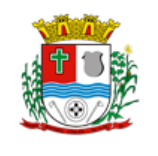 PREFEITURA MUNICIPAL DE ANTÔNIO CARLOS – PROJETO DE LEI COMPLEMENTAR Nº 07 DE 31/05/2022ANEXO I – CARGOS DE PROVIMENTO EFETIVO E TRANSITÓRIO EM EXTINÇÃOCARGOS DE EXECUÇÃO FUNCIONAL E PROFISSIONAL DE TODOS OS NÍVEIS E QUALQUER NATUREZAREFERÊNCIACARGOSQTDE.VENCIMENTOREQUISITOSCHS*1PROFESSOR55R$ 1.922,82Ensino Superior Completo em Pedagogia (licenciatura plena)20 h1PROFESSOR DE ALEMÃO01R$ 1.922,82Ensino Superior Completo em Letras(licenciatura plena em alemão)20 h1PROFESSOR DE ARTES01R$ 1.922,82Ensino Superior Completo em Educação Artística, Artes Visuais, Artes Plásticas, Desenho, Música, Teatro, Artes Cênicas ou área afim (licenciatura plena)20 h1PROFESSOR DE EDUCAÇÃO FÍSICA02R$ 1.922,82Ensino Superior Completo em Educação Física (licenciatura)20 h1PROFESSOR DE INGLÊS01R$ 1.922,82Ensino Superior Completo em Letras(licenciatura plena em inglês)20 h2PROFESSOR45R$ 3.845,63Ensino Superior Completo em Pedagogia (licenciatura plena)40 h2PROFESSOR DE ALEMÃO01R$ 3.845,63Ensino Superior Completo em Letras(licenciatura plena em alemão)40 h2PROFESSOR DE ARTES01R$ 3.845,63Ensino Superior Completo em Educação Artística, Artes Visuais, Artes Plásticas, Desenho, Música/Educação Musical, Teatro, Artes Cênicas, Dança, História da Arte (licenciatura plena)40 h2PROFESSOR DE EDUCAÇÃO FÍSICA02R$ 3.845,63Ensino Superior Completo em Educação Física (licenciatura)40 h2PROFESSOR DE INGLÊS02R$ 3.845,63Ensino Superior Completo em Letras(licenciatura plena em inglês)40 h3ORIENTADOR PEDAGÓGICO03R$ 4.230,19Ensino Superior Completo em Pedagogia40 hTOTALTOTAL114CARGOQTDE.VENCIMENTOCHSPROFESSOR18R$ 2.884,2230 hTOTAL18CARGOSCHSPSICOPEDAGOGO40 hPREFEITURA MUNICIPAL DE ANTÔNIO CARLOS – PROJETO DE LEI COMPLEMENTAR Nº 07 DE 09/05/2022ANEXO II – FUNÇÕES GRATIFICADAS DE CONFIANÇACARGOS DE EXECUÇÃO FUNCIONAL E PROFISSIONAL DE TODOS OS NÍVEIS E QUALQUER NATUREZASÍMBOLOFUNÇÕESQTDE.GRATIFICAÇÃOFG-1COORDENADOR DE ENSINO01R$ 2.221,89FG-1COORDENADOR DE PROJETOS EDUCACIONAIS 01R$ 2.221,89FG-1DIRETOR ESCOLAR I01R$ 2.221,89FG-2DIRETOR ESCOLAR II01R$ 1.777,51FG-3DIRETOR ESCOLAR III05R$ 1.333,13FG-3SECRETÁRIO ESCOLAR03R$ 1.333,13TOTALTOTAL12